                                                                                                                        УТВЕРЖДАЮ                                                                  Председатель Совета директоров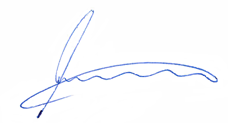                                                                   НО Национальной Ассоциации                                                                   звероводов                                                                  ________________ В.Ю. Бозов «07» октября  2015 г.                                                                           г. Москва                                                                                                                    МВЦ «Крокус Экспо»Состав экспертной комиссии по оценке клеточных пушных зверей на звание «Лучший по породе»:Зубкова Н.А. – Председатель комиссии, исполнительный директор Ассоциации; Шумилина Н.Н. - доктор сельскохозяйственных наук, профессор кафедры мелкого животноводства МГАВМиБ им. К.И. Скрябина;Федорова О.И. - доктор сельскохозяйственных наук, доцент кафедры мелкого животноводства МГАВМиБ им. К.И. Скрябина;Представители звероводческих хозяйств – участников выставки.- Пайкина Т.А. – главный зоотехник ООО «ЗПЗ Савватьево»-Зырянова Р.В. – главный зоотехник АО «Звероводческое хозяйство Лесные ключи»- Лыткина Д.Ю. – ветврач ООО «Октябрьское»- Олексиенко И.И. – бригадир норковой фермы ООО «Меха»- Коваленко И.С. – зоотехник ЗАО «Береговой».